Lego Club in Reception Classes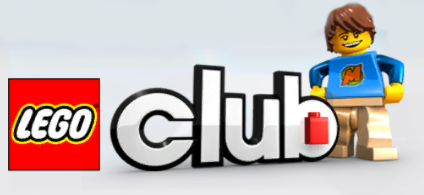 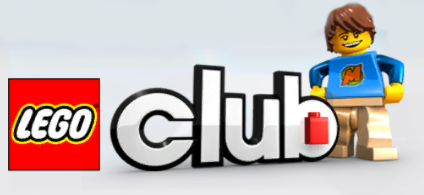 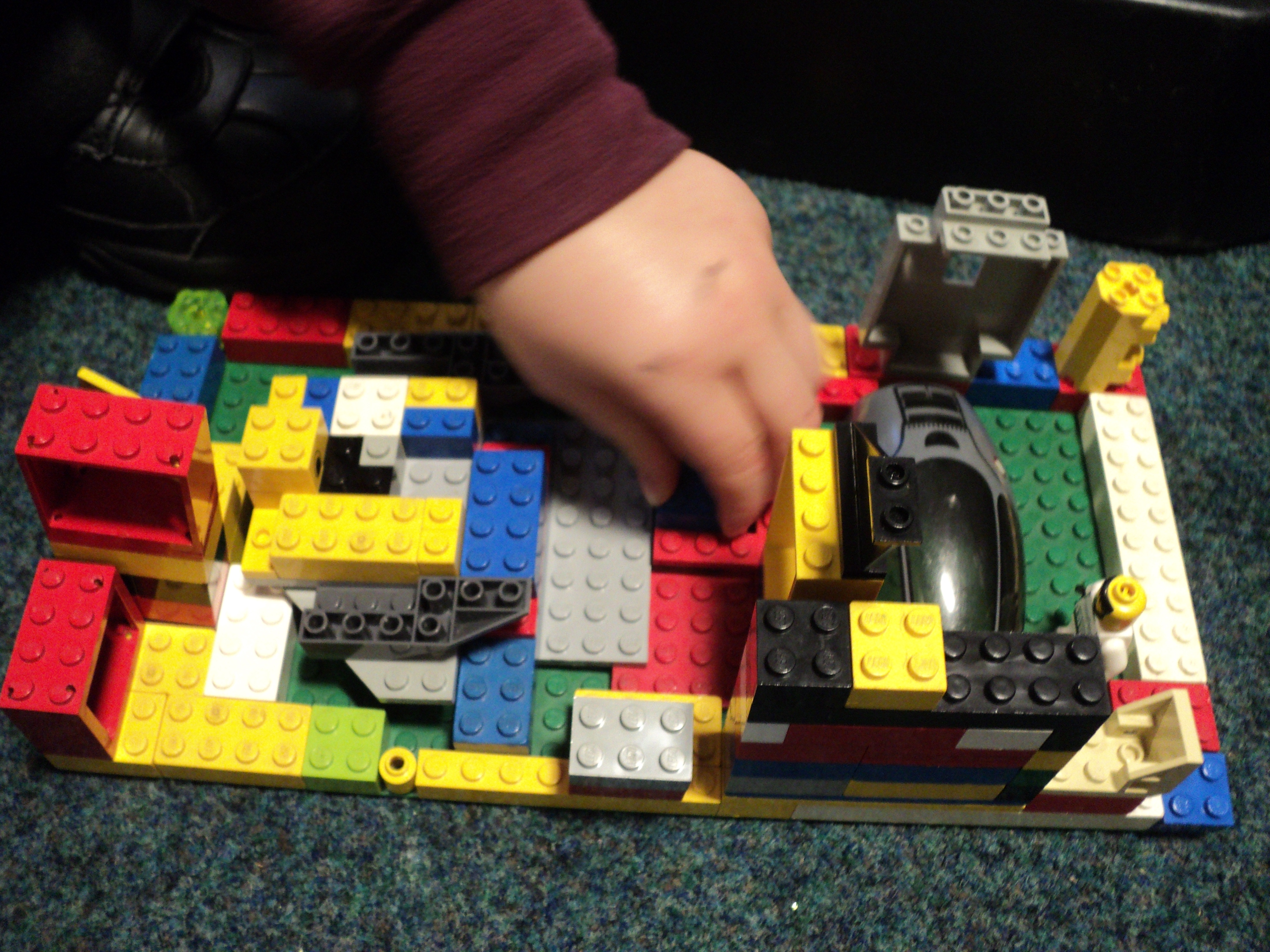 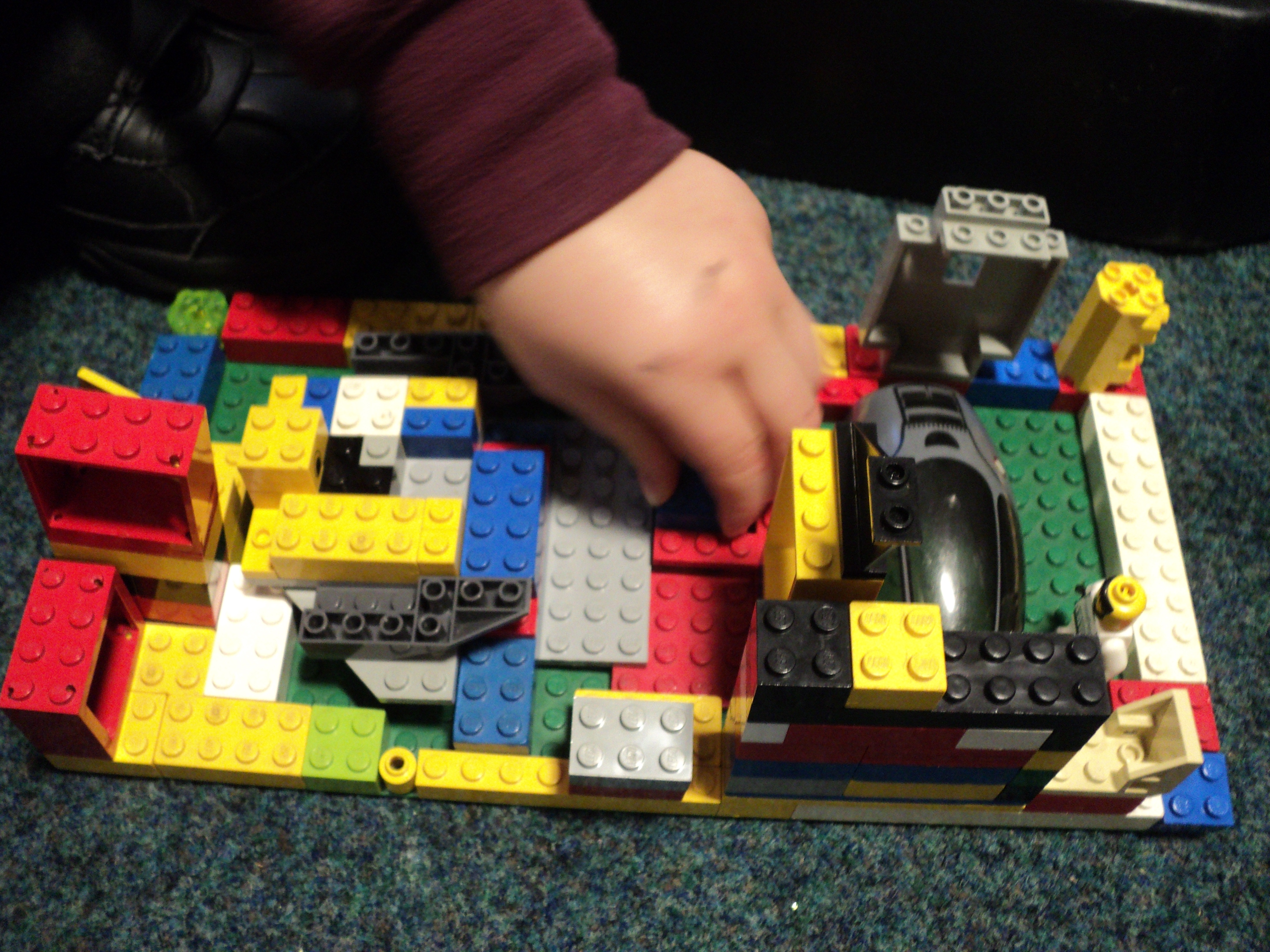 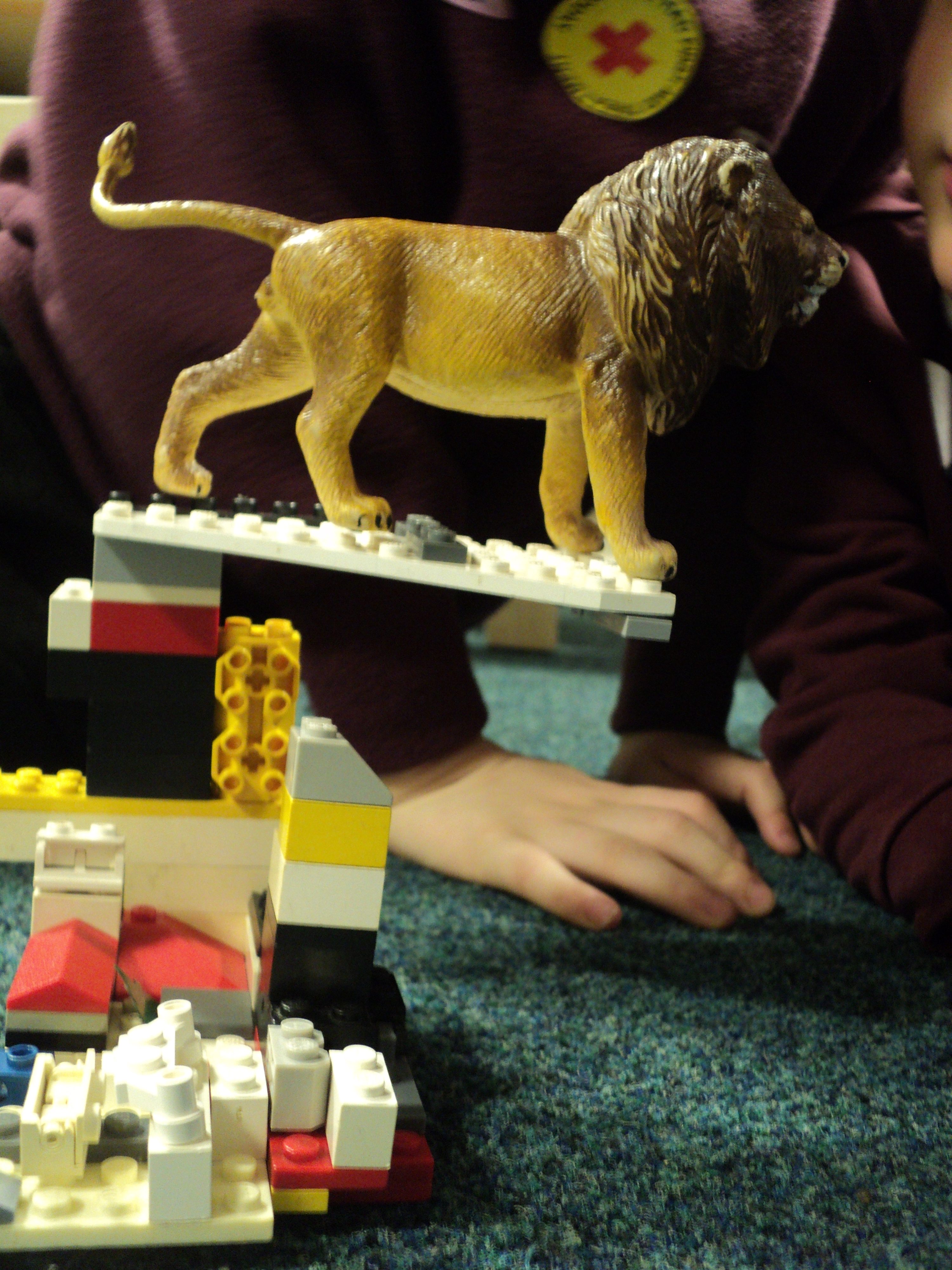 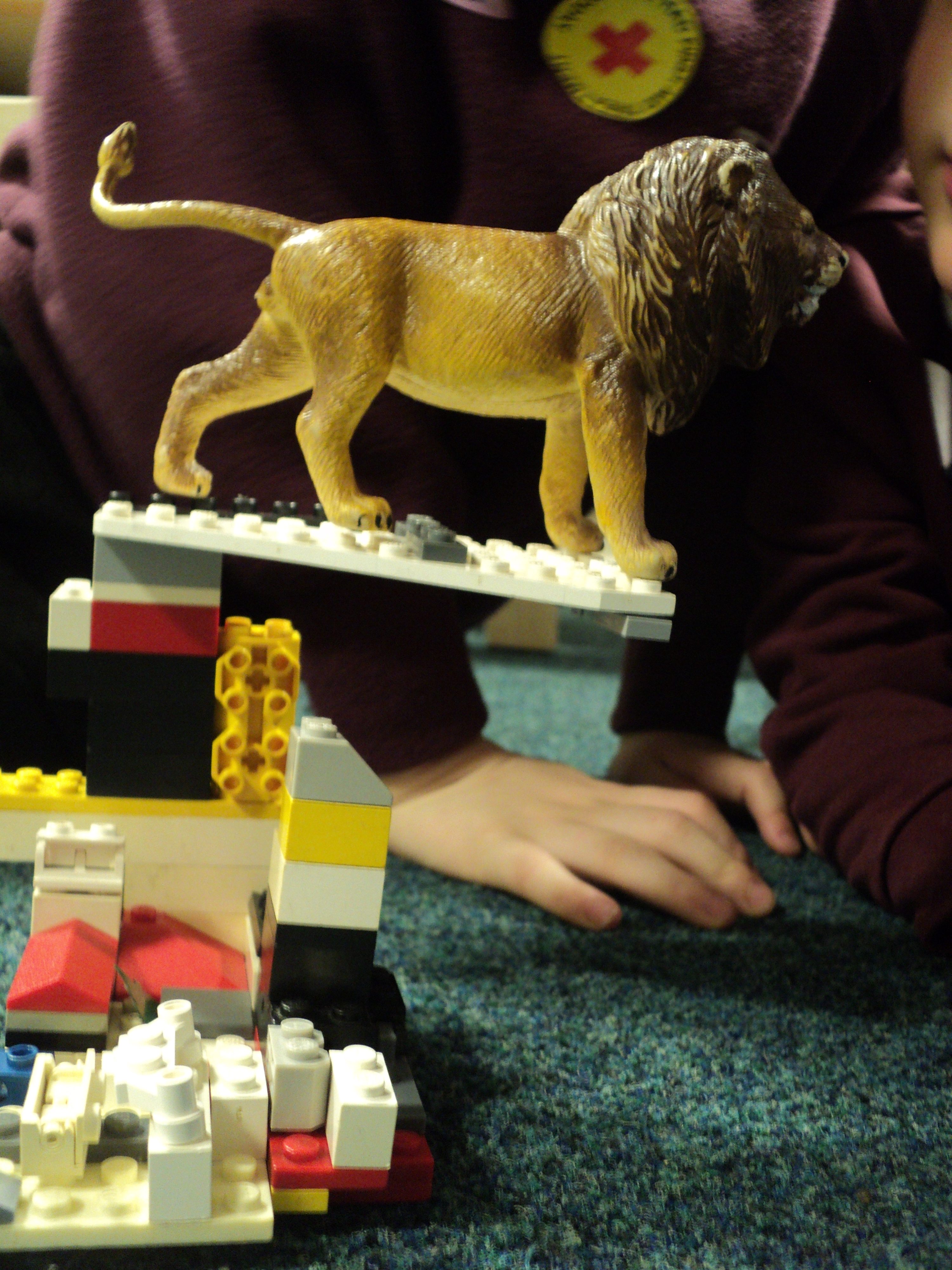 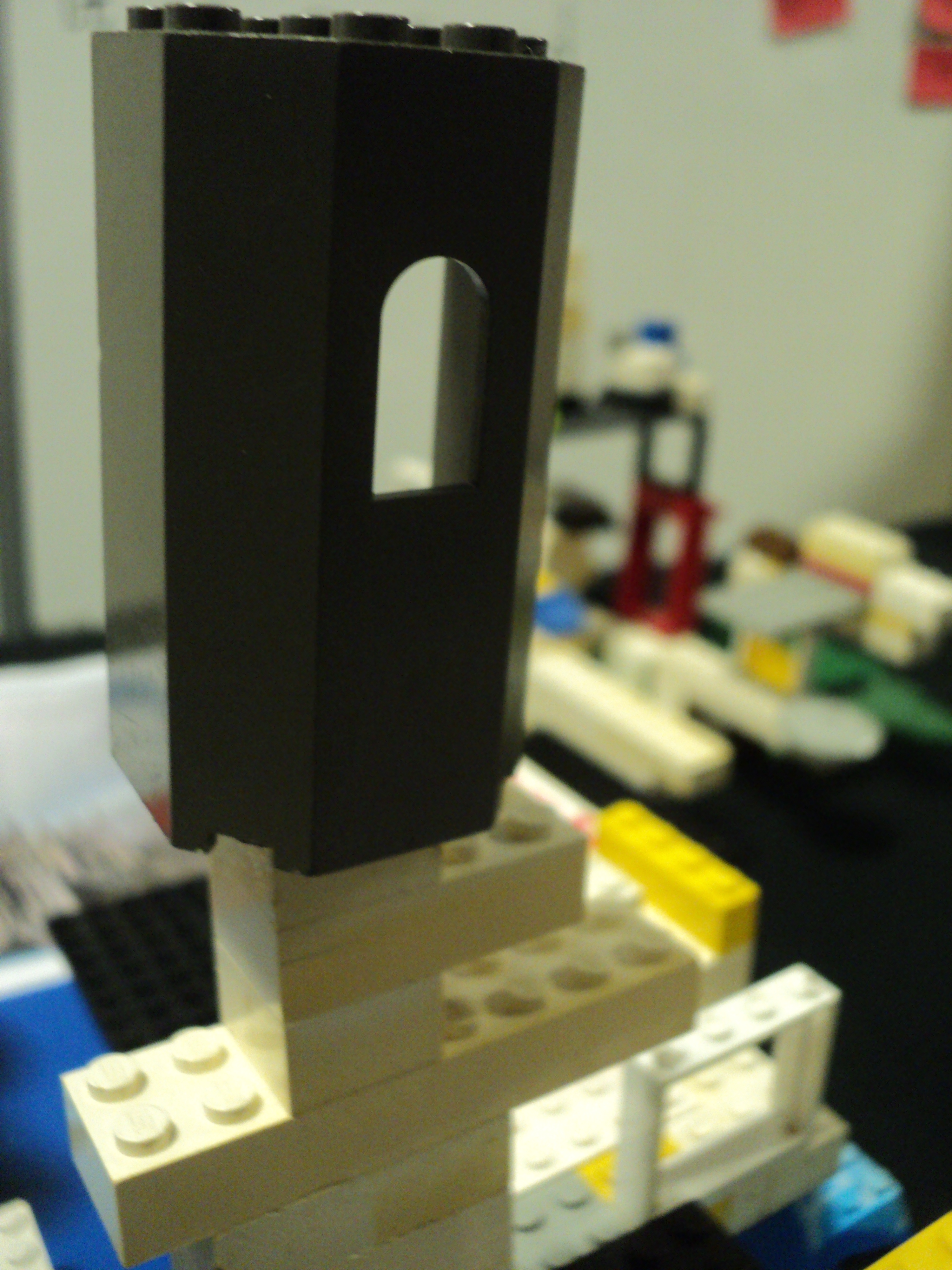 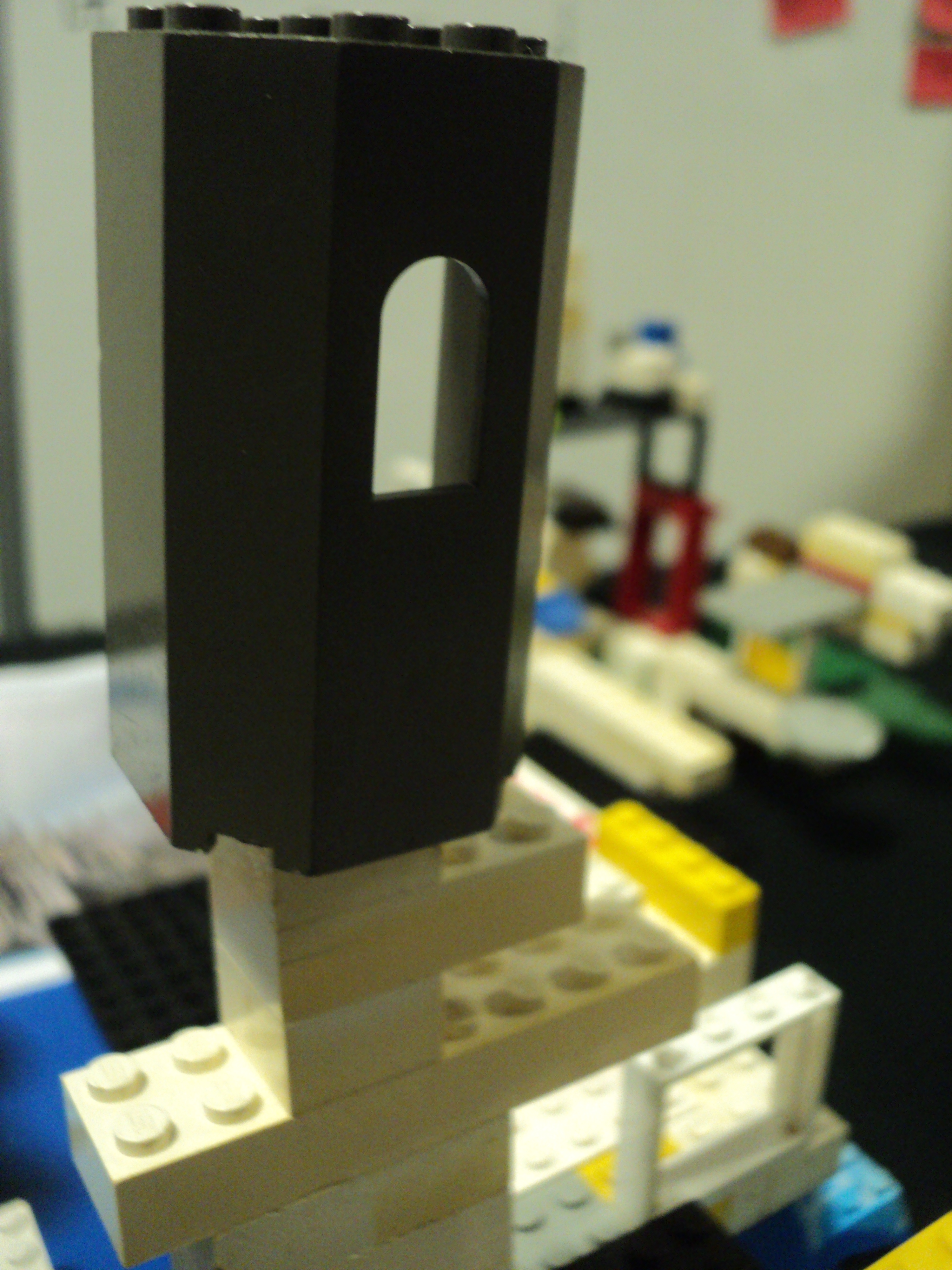 WeekObjective / Activity Week1SMC links, ethics of Zoos.Stimulus:  Read Dear Zoo Look at pictures of zoos and animal enclosures. Discuss what features are needed.Main activity:  Building an enclosure at the zoo for an animal. Children choose their animal and discuss together with a partner what they need.  Combine the creations on a mat to form a zoo.Week 2Global Dimensions / SMC / British ValuesStimulus: Use the PDF large photos to discuss places of worship around the world. Briefly discuss the building and discuss the role of an architect. Main activity: Using the photographs can you build a place of worship using the Lego. Look closely at the architecture? Domes, towers and steeples. What makes the buildings similar and what makes them different? Week 3Diversity Stimulus: Use power point of ships as a resource and discuss with children first what features they must include.  Discuss refugees and how they carry people to safety. Main activity:  Making a boat that they can test in a tank of water or tray. Does my boat or ship float?Challenge:  Can you carry cargo? Week 4Stimulus: Make a maze for a Beebot or repmote control car ..Look at and demonstrate a Beebot. How does it move? How does it change direction? Practise this skill in pairs or threes. Can it carry a Lego construction? Main activity:  How can we design a maze for Beebot? We will have to create walls. What will that look like?  Use of images of mazes.Week 5  Main activity:  make a maze mat for your Beebot using Lego walls and other obstacles. Programme your Beebot to go through the maze. He successful were you. 